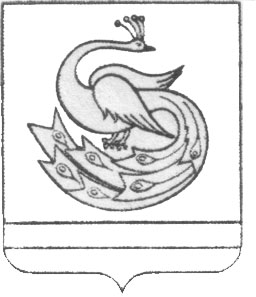 АДМИНИСТРАЦИЯ ПЛАСТОВСКОГО МУНИЦИПАЛЬНОГО РАЙОНА                     П О С Т А Н О В Л Е Н И Е«_01_»____08____2019 г.                                                                  №_767_О внесении изменений  в постановление администрации Пластовского городского поселения  от  27.02.2017 г.  №  110	В соответствии с Федеральным законом от 06.10.2003 г. № 131-ФЗ «Об общих принципах организации местного самоуправления в Российской Федерации», руководствуясь Уставом Пластовского городского поселения и Уставом Пластовского муниципального района, администрация Пластовского муниципального района     ПОСТАНОВЛЯЕТ:Внести изменения в муниципальную программу  «Обеспечение банных услуг населению в Пластовском городском поселении на 2018-2020 годы», утвержденную постановлением администрации Пластовского городского поселения  от  27.02.2017 г. № 110:        1.1. В паспорте муниципальной программы пункт «Объемы и источники финансирования» изложить  в новой редакции  «Общий объем финансирования программы в 2018 – 2020 годы составляет 8822,8 тысяч рублей, в том числе из средств местного бюджета Пластовского городского поселения – 8822,8 тысяч рублей, из средств областного бюджета - 0,0 тысяч рублей, из них по годам: 2018 год – 2822,8  тысяч рублей, в том числе из средств местного бюджета Пластовского городского поселения – 2822,8 тысяч рублей, из средств областного бюджета – 0,0 тысяч рублей, 2019 год – 3000,0 тысяч рублей, в том числе из средств местного бюджета Пластовского городского поселения – 3000,0  тысяч рублей, из средств областного бюджета – 0,0 тысяч рублей,  2020 год – 3000,0 тысяч  рублей, в том числе из средств местного бюджета Пластовского городского поселения – 3000,0 тысяч рублей, из средств областного бюджета – 0,0 тысяч рублей».        1.2.  Приложение 1 к муниципальной программе «Обеспечение банных услуг населению в Пластовском городском поселении на 2018-2020 годы» читать в новой редакции (прилагается).   2. Настоящее постановление разместить на официальном сайте администрации  Пластовского муниципального района в сети Интернет.   3. Организацию выполнения настоящего постановления возложить на первого заместителя главы Пластовского муниципального района                          Пестрякова  А.Н.Глава Пластовскогомуниципального района 			                               А.В. НеклюдовПриложение № 1К муниципальной  программе«Обеспечение банных услуг населениюв Пластовском городском поселении на 2018-2020 годы»(в редакции постановления администрации Пластовского муниципального района от 01.08._ 2019г. № _767__)Система мероприятий Программы ( в тыс.руб.)№ п.п.НаименованиемероприятияисполнителиСрок исполненияНаименование бюджетаОбъем финансированияОбъем финансированияОбъем финансированияОбъем финансирования№ п.п.НаименованиемероприятияисполнителиСрок исполненияНаименование бюджетавсегоВ том числеВ том числеВ том числе№ п.п.НаименованиемероприятияисполнителиСрок исполненияНаименование бюджетавсего2018201920201234567891.Обеспечение банных услуг населению в Пластовском городском поселении на 2018-2020 годы1.Обеспечение банных услуг населению в Пластовском городском поселении на 2018-2020 годы1.Обеспечение банных услуг населению в Пластовском городском поселении на 2018-2020 годы1.Обеспечение банных услуг населению в Пластовском городском поселении на 2018-2020 годы1.Обеспечение банных услуг населению в Пластовском городском поселении на 2018-2020 годы1.Обеспечение банных услуг населению в Пластовском городском поселении на 2018-2020 годы1.Обеспечение банных услуг населению в Пластовском городском поселении на 2018-2020 годы1.Обеспечение банных услуг населению в Пластовском городском поселении на 2018-2020 годы1.Обеспечение банных услуг населению в Пластовском городском поселении на 2018-2020 годы1Банные услуги в городской Бане в соответствии с муниципальным контрактомАдминистрация Пластовского муниципального района01.01.2021 г.городской8 822,82822,83000,03000,0Итого:8 822,82822,83000,03000,0